やんさんま祭り　駐車場案内図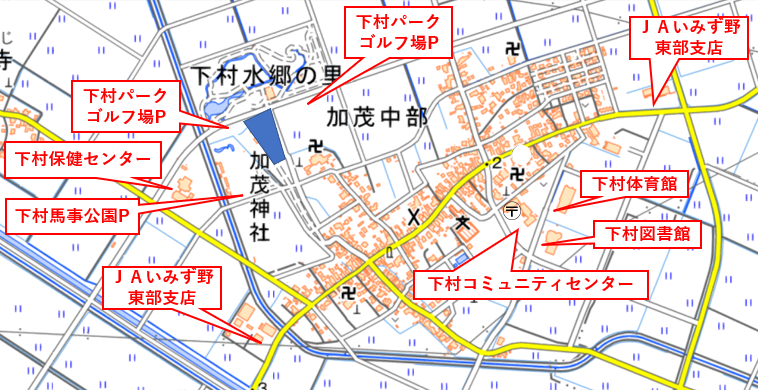 